Отчёт о летней оздоровительной работевоспитателя МАДОУ 429 Конончук Н.А.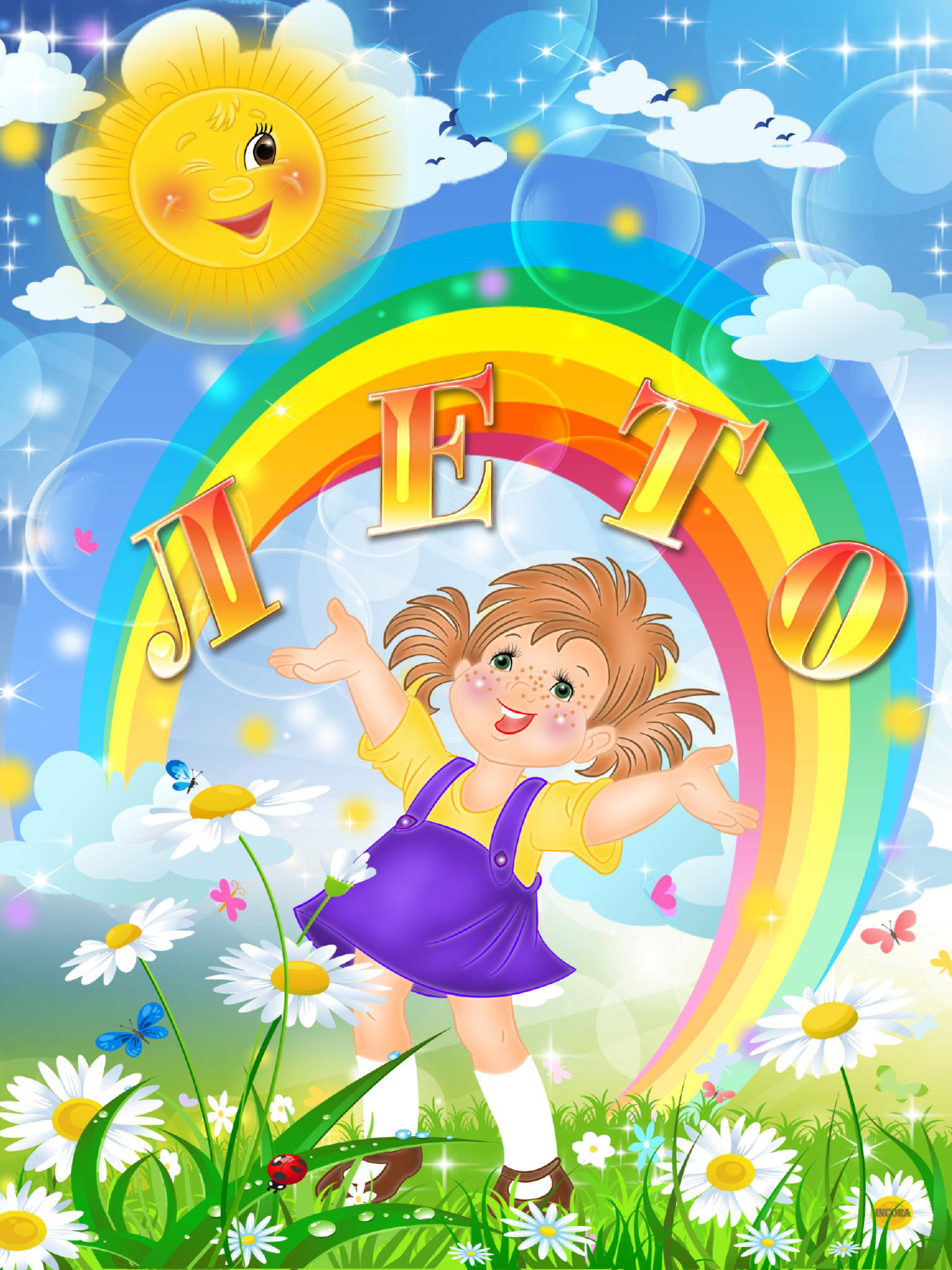 Г.Екатеринбург2020гЛетний сезон справедливо считается благоприятным периодом для оздоровления дошкольников. Можно больше находиться на воздухе, играть, закаляться, в полной мере насладиться его дарами: свежим воздухом, солнечными лучами и теплой нежной водой.С целью сохранения и укрепления здоровья детей в летний – оздоровительный период с 14 июля по август 2020 г. в подготовительной группе  проводилась  в системе по составленному плану.Цель летней - оздоровительной работы:организация жизнерадостного эмоционально насыщенного отдыха воспитанников МАДОУ в летний период.Задачи:1. Создать условия, обеспечивающие охрану жизни и здоровья детей, предупреждение заболеваемости и травматизма.2. Реализовать систему мероприятий, направленных на оздоровление и физическое развитие детей, их нравственное воспитание, развитие любознательности и познавательной активности, формирование культурно – гигиенических и трудовых навыков.3. Осуществить педагогическое и санитарное просвещение родителей по вопросам воспитания и оздоровления детей в летний период.Основную часть времени в летний-оздоровительный период дети проводили на свежем воздухе. Прием детей утром осуществлялся на участке, ежедневно проводилась утренняя зарядка на воздухе, игровая деятельность и другие мероприятия организовывались на свежем воздухе.Акцент был сделан на увеличении времени пребывания воспитанников на свежем воздухе, на повышении двигательной активности детей (подвижные игры, выносной материал).Оздоровительная работа основывалась на закаливающих процедурах, таких как: воздушные и солнечные ванны, хождение босиком по траве, хождение по тропе здоровья, обливание ног, мытье ног перед сном, гимнастика после сна, хождение по массажным коврикам.Одежда детей соответствовала температурному режиму, обязательно наличие головного убора.В течение всего дня чередовались виды деятельности детей для того, чтобы правильно организовать отдых и игры.Лето – время солнца. Днем было очень жарко. Питьевой режим всегда соблюдался.Соблюдались санитарно-гигиенические требования: каждый день обрабатывался кипятком песок в песочницах. Для настольных игр и творчества было организовано место на веранде.  Для игр в песке песочные наборы.Для родителей были подготовлены консультации:- «Солнце, воздух и вода – наши лучшие друзья»;- «Если хочешь быть здоров – закаляйся!»- «Как правильно одевать детей летом»;- «Правила поведения на воде» и т.д.Были проведены следующие недели:- «Важные даты лета».- «Лето красное, загорелое!».- «Мир открытий».- «В мире профессий».- «Мир красоты».- «Неделя безопасности».- Неделя радостной встречи со сказкой.- Спортивная неделя.День песка (песочные постройки, рисунки на песке, смотр песочных двориков).День загадок.День скакалки.В летний период проводила викторины:Викторины: «Что могут рассказать знаки дорожного движения», литературная викторина «По сказочным страницам».Провела занятие по энергосбережению: «Вместе ярче».Проводились   физкультурные досуги, познавательные игры по правилам безопасности « Красный, жёлтый, зелёный», правилам поведения в природе, как вести себя с незнакомыми людьми, правилам поведения дома.Разные виды бесед по безопасности, этике, патриотического и экологического содержания.В дождливую погоду просмотр мультфильмов, настольные игры, чтение художественной литературы.Одним из важных направлений в работе с детьми дошкольного возраста является развитие их познавательной сферы. Постоянно проводились наблюдения в природе, опыты, в ходе которых дети узнали много интересного о жизни растений, насекомых, птиц, об объектах неживой природы.Летняя оздоровительная работа способствовала укреплению здоровья детей.В результате проведенной работы у детей были сформированы: эмоционально-положительное, уважительное отношение к окружающему миру, умение видеть его красоту, неповторимость; представления о взаимосвязи и взаимодействии живой и неживой природы; элементарные представления о природных особенностях человеческого организма; навыки экологически грамотного и безопасного поведения; умение устанавливать причинно-следственные связи между состоянием окружающей среды и жизнью живых организмов.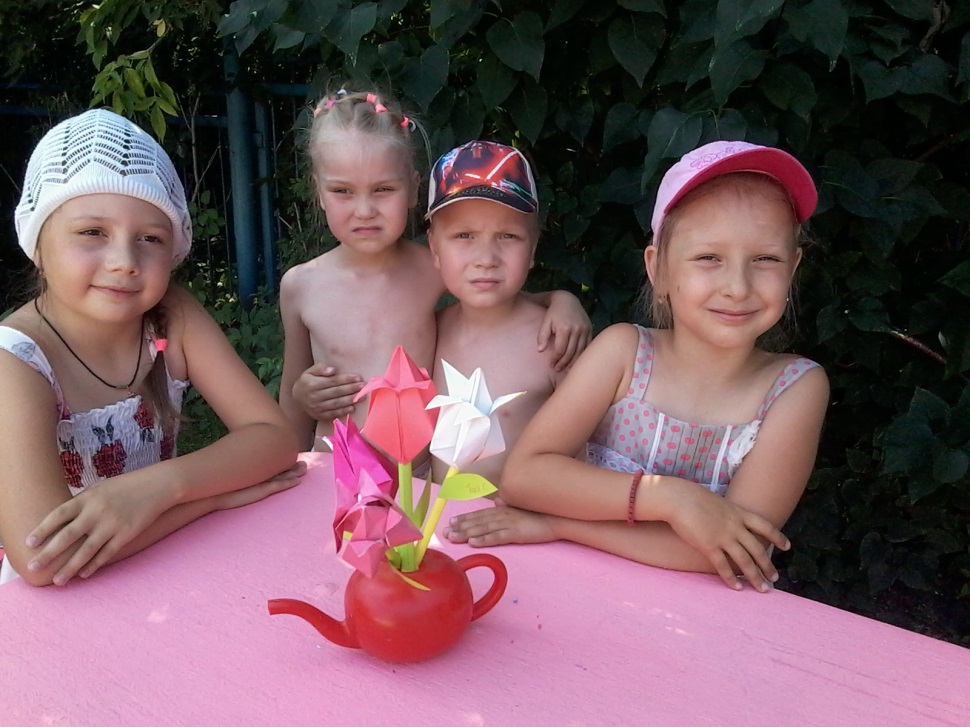 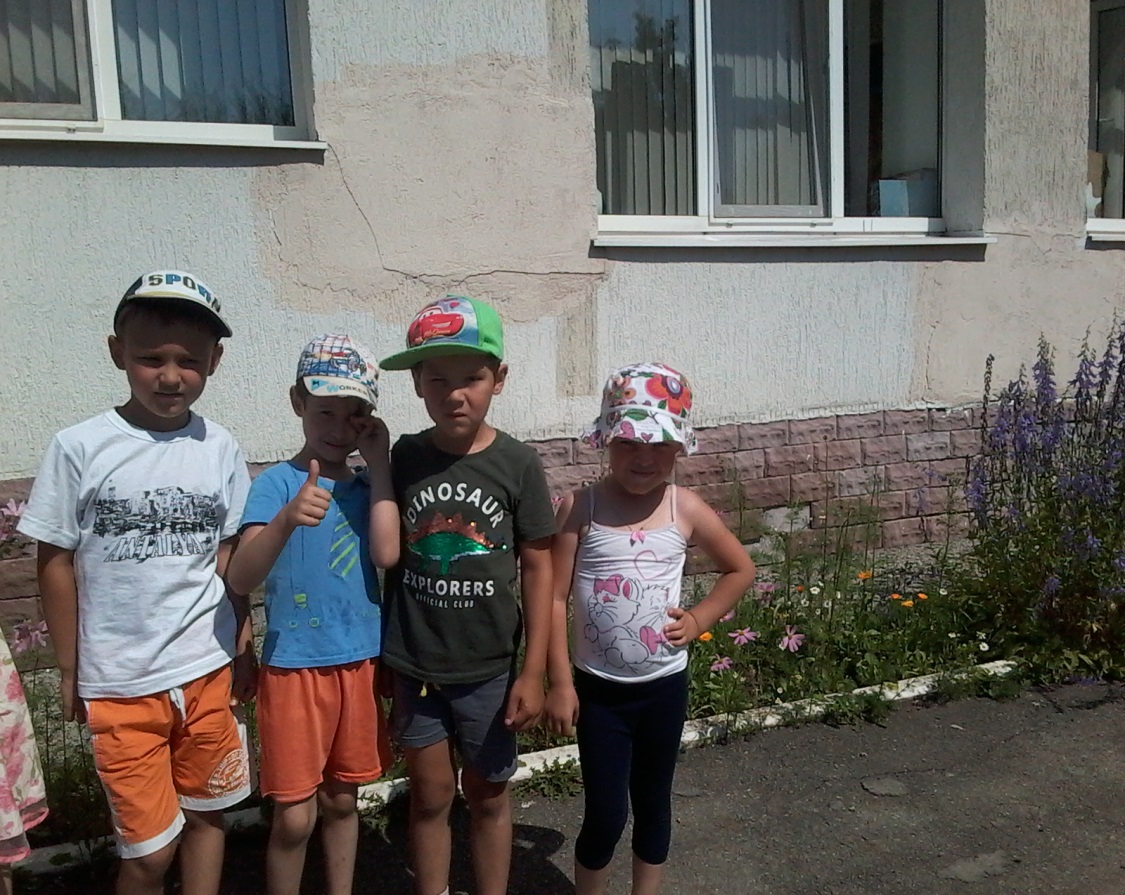 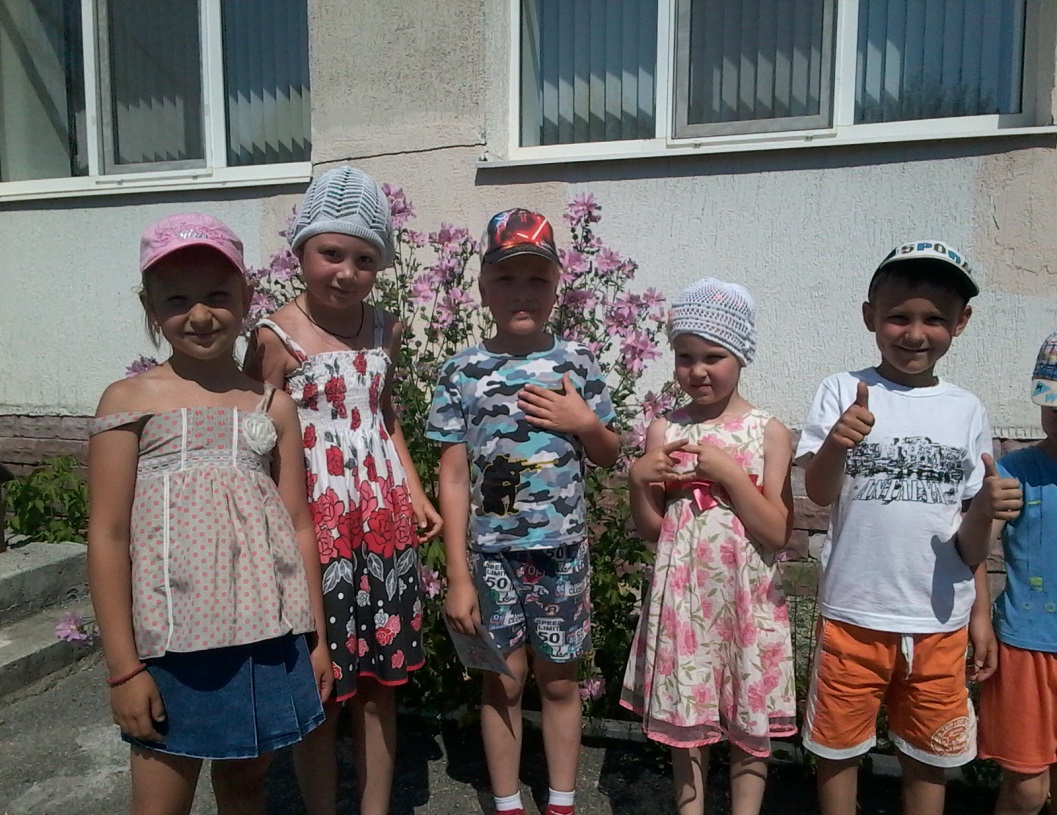 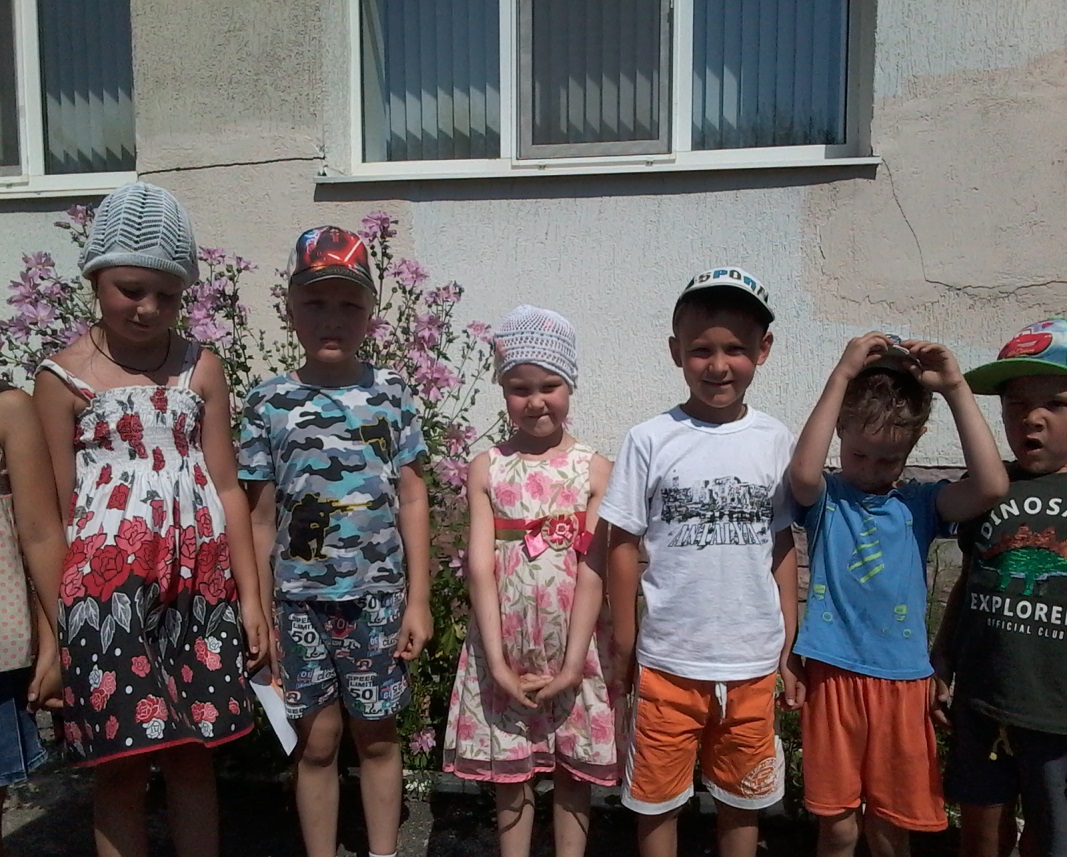 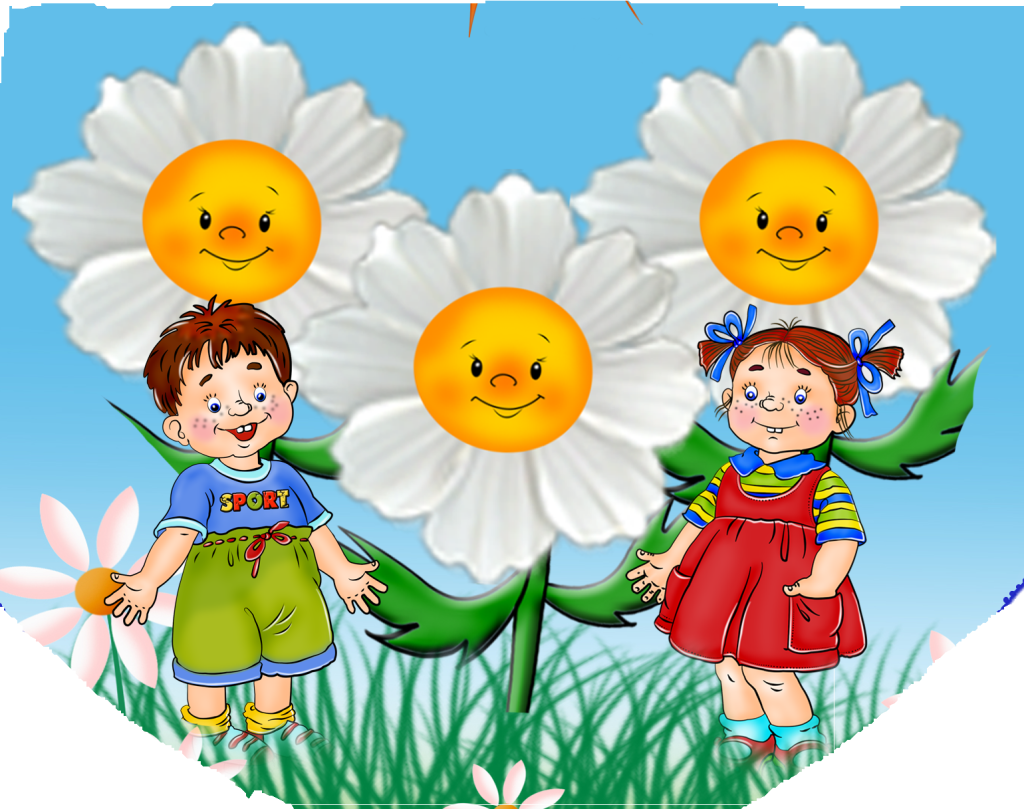 